       Hillhead Primary School       Hillhead Primary SchoolDate: 04.12.23Class: P6/7ReadingBugClub continues to be a priority so each child needs to be working through a book a week at the least as well as reading a book of their own choosing. Please practice and listen to the assembly lines if your child has a speaking part, thank you. - We are also allowing children to access books from the school library which they can now take home to read if preferred. ReadingBugClub continues to be a priority so each child needs to be working through a book a week at the least as well as reading a book of their own choosing. Please practice and listen to the assembly lines if your child has a speaking part, thank you. - We are also allowing children to access books from the school library which they can now take home to read if preferred. SpellingOur phoneme this week is ‘oa’ sound, as in approach.Throat     broach     coax     loathe    opened     lonely    bungalow     swallow     meadow   ownership          volcanoes     tornadoes       oboe       heroes  emotion    piano    November   brooch     poultry    smouldering     gateau    bureau     although    doughnutWrite a paragraph using these key words OR pick ten and explain what the words mean – choose words you are unsure of.Sumdog Spelling ChallengeNumeracy/Maths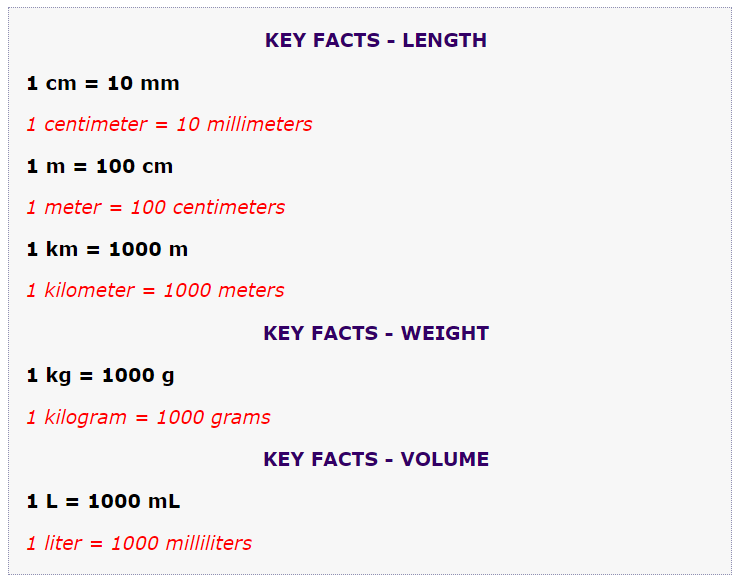 Convert from cm to mm5.5cm                  c) 6.7cm 12.5cm               d) 34.4cmConvert to metres:     e)   75cm                 g) 345cm     f)   788 cm              h) 999cmConvert to km:7738m           j)   1234mk)       456m             l)    82738m